NITTANY VALLEY MARKSMEN                 of Centre County 2ND Annual Fundraiser on behalf of The NRA FoundationAPRIL 14TH, 2018 ▪ 4:00 pmMARRARA’S MOUNTAIN LODGE MOUNTAIN ROAD. ▪ PORT MATILDA, PA.16870Celebrate a legacy of shooting sports traditions.Join other champions of the Second Amendment for dinner, raffles, auctions and fun with a chance to win exclusive NRA guns, gear, décor and collectibles!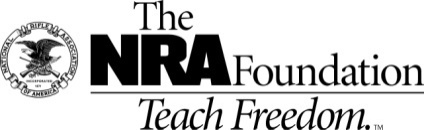 The NRA Foundation is a 501(c)3 charity of the National Rifle Association.  Net proceeds benefit shooting sports programs in our communities.  NRA membership is not required to participate.  All firearm laws apply.  Winners are responsible for any taxes / transfer fees.  Firearms transferred through BELDING & MULL PHILPSBURG, PA.  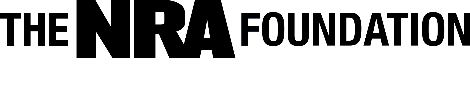 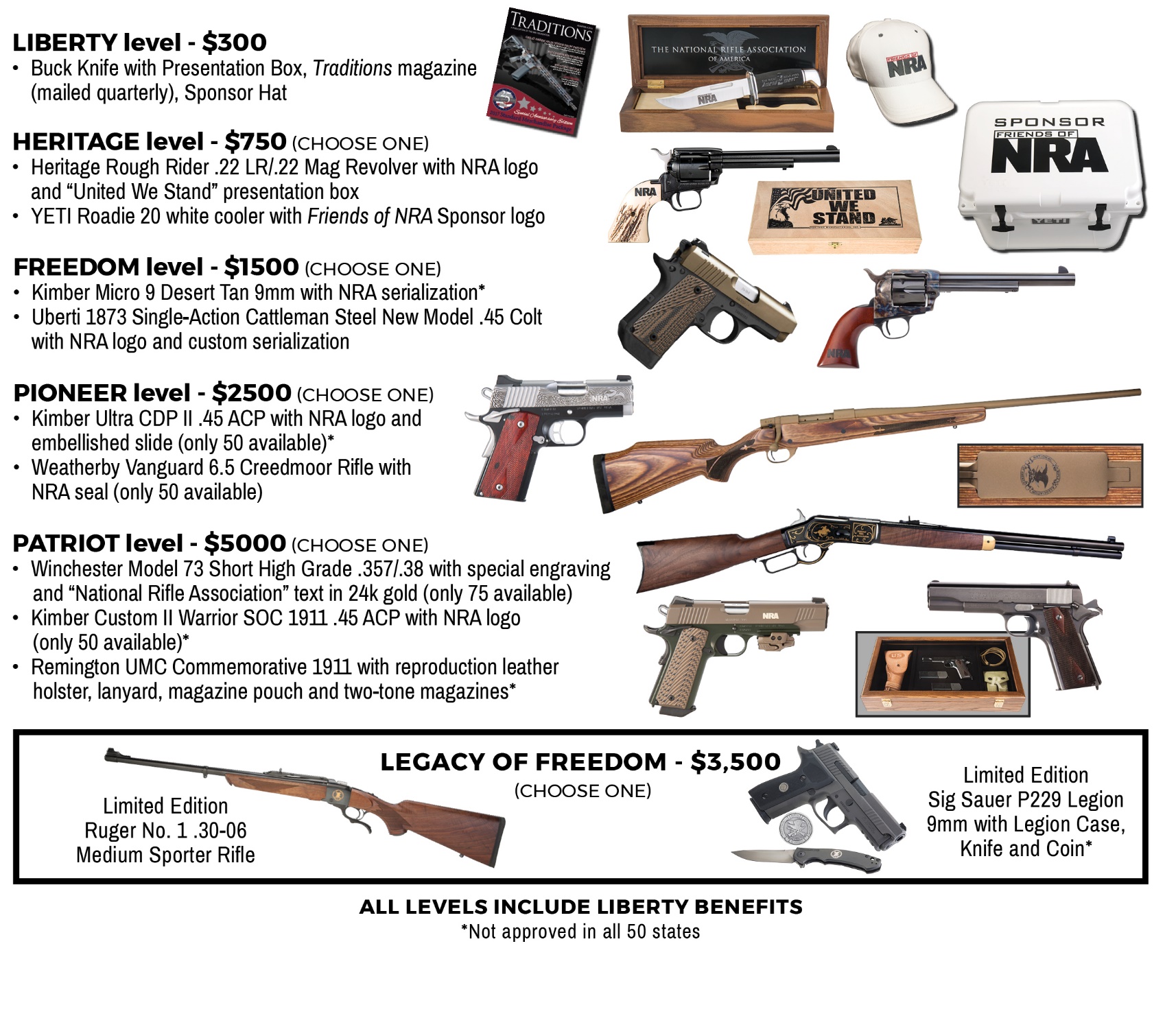 The Red, White, Blue and Gold Raffle is almost all guns.  We thought guns were more interesting to win than sporting items.  The more pre-event ticket packages and Raffle Packs you buy, the more guns there will be to win!  No limit!The buckets are color coded and each color represents a different value gun.  The white buckets (and white tickets) are the least expensive guns.  The red bucket guns cost more than the white, blue bucket guns more than the red and the gold guns are the most expensive.Raffle tickets come with the packages.  They can also be bought straight out.  The best deal is when you buy the packages that come with guns and tickets!Red, White, Blue & Gold RafflePurchase by 4/7 and receive:After 4/7 and at the banquet:*Red, blue & gold tickets are bonus ticketsNRA Guns & PrizesNRA Guns & PrizesSpecial Raffles/Table Packages2017 GUN OF THE YEARNRA EXCLUSIVES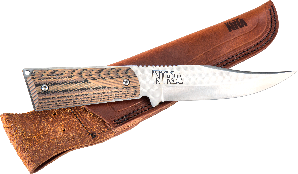 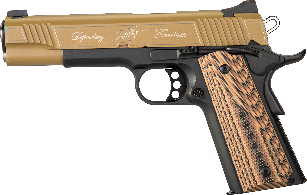  Kimber Custom II .45 ACP and Silver Stag KnifeDisplay case, matching grips, Friends of NRA logo and “Defending Freedom engraving, and NRA serializationClub Level Committee Exclusive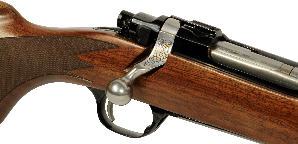 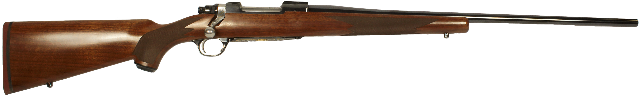 Ruger® M77 Hawkeye® Rifle6.5 Creedmoor with custom 24k gold embellishmentSig Sauer P320 RX9mm with NRA Logo and American Flag DesignDiamondback DB10 Rifle.308 Win with NRA Seal and NRA SerializationHenry Lever Action Shotgun.410 Gauge with Second Amendment engraving,NRA Seal and NRA SerializationColt Cobra® Double Action Revolver.38 Spl with Custom NRA GripsCrickett™ Precision Rifle .22LR with Second Amendment Dipped StockWeatherby Vanguard® Camilla™ Women’s Rifle7mm-08 Rem with NRA SealAND MORE!View all items at www.friendsofnra.org/merchandiseRED, WHITE,BLUE AND GOLD RAFFLETHE RAFFLE IS ALL GUNS AND HIGH END SPORTING EQUIPMENT!ORDER PACKAGES EARLY BEFORE FEBRUARY 17th AND THERE WILL BE MORE GUNS!OUR BUDGET ON GUNS CLOSES ON APRIL 7TH!NITTANY VALLEY MARKSMEN FRIENDS OF NRA 4/14/18 ●NITTANY VALLEY MARKSMEN FRIENDS OF NRA 4/14/18 ●NITTANY VALLEY MARKSMEN FRIENDS OF NRA 4/14/18 ●NITTANY VALLEY MARKSMEN FRIENDS OF NRA 4/14/18 ●NITTANY VALLEY MARKSMEN FRIENDS OF NRA 4/14/18 ●NITTANY VALLEY MARKSMEN FRIENDS OF NRA 4/14/18 ●NITTANY VALLEY MARKSMEN FRIENDS OF NRA 4/14/18 ●NITTANY VALLEY MARKSMEN FRIENDS OF NRA 4/14/18 ●NITTANY VALLEY MARKSMEN FRIENDS OF NRA 4/14/18 ●NITTANY VALLEY MARKSMEN FRIENDS OF NRA 4/14/18 ●NITTANY VALLEY MARKSMEN FRIENDS OF NRA 4/14/18 ●NITTANY VALLEY MARKSMEN FRIENDS OF NRA 4/14/18 ●Order tickets online:www.friendsofnra.orgAll tickets held at doorCancelled check or CC charge is your receipt/confirmationQuestions? JASON BICKLEPhone 814-380-3480E-mailBicklepa76@gmail.com Or mail order by 4-7-18Clip address below & tape to envelope for easy addressing!JASON BICKLE1021 HALFMOON ST.BELLEFONTE, PA. 16823WE ARE LOOKING FOR A FEW GOOD VOLUNTEERS!  If you are interested please call Jason or Tom 724-861-0447 QTYQTYTable Name  ____________________________Table Name  ____________________________Table Name  ____________________________Table Name  ____________________________Table Name  ____________________________Order tickets online:www.friendsofnra.orgAll tickets held at doorCancelled check or CC charge is your receipt/confirmationQuestions? JASON BICKLEPhone 814-380-3480E-mailBicklepa76@gmail.com Or mail order by 4-7-18Clip address below & tape to envelope for easy addressing!JASON BICKLE1021 HALFMOON ST.BELLEFONTE, PA. 16823WE ARE LOOKING FOR A FEW GOOD VOLUNTEERS!  If you are interested please call Jason or Tom 724-861-0447 ________$45 Dinner Ticket: 1 Dinner Ticket $45 Dinner Ticket: 1 Dinner Ticket $45 Dinner Ticket: 1 Dinner Ticket $45 Dinner Ticket: 1 Dinner Ticket $45 Dinner Ticket: 1 Dinner Ticket $Order tickets online:www.friendsofnra.orgAll tickets held at doorCancelled check or CC charge is your receipt/confirmationQuestions? JASON BICKLEPhone 814-380-3480E-mailBicklepa76@gmail.com Or mail order by 4-7-18Clip address below & tape to envelope for easy addressing!JASON BICKLE1021 HALFMOON ST.BELLEFONTE, PA. 16823WE ARE LOOKING FOR A FEW GOOD VOLUNTEERS!  If you are interested please call Jason or Tom 724-861-0447 ________$325 PA Knife Package:  1 dinner ticket + 1LT Wright Knife + $300 Raffle Pack + 1 chance on the Dinner Package /Sponsor Gun$325 PA Knife Package:  1 dinner ticket + 1LT Wright Knife + $300 Raffle Pack + 1 chance on the Dinner Package /Sponsor Gun$325 PA Knife Package:  1 dinner ticket + 1LT Wright Knife + $300 Raffle Pack + 1 chance on the Dinner Package /Sponsor Gun$325 PA Knife Package:  1 dinner ticket + 1LT Wright Knife + $300 Raffle Pack + 1 chance on the Dinner Package /Sponsor Gun$325 PA Knife Package:  1 dinner ticket + 1LT Wright Knife + $300 Raffle Pack + 1 chance on the Dinner Package /Sponsor Gun$Order tickets online:www.friendsofnra.orgAll tickets held at doorCancelled check or CC charge is your receipt/confirmationQuestions? JASON BICKLEPhone 814-380-3480E-mailBicklepa76@gmail.com Or mail order by 4-7-18Clip address below & tape to envelope for easy addressing!JASON BICKLE1021 HALFMOON ST.BELLEFONTE, PA. 16823WE ARE LOOKING FOR A FEW GOOD VOLUNTEERS!  If you are interested please call Jason or Tom 724-861-0447 ________$325 2 Person Package: 2 Dinners + $300 Raffle Pack + 1 Chance on the Dinner Package /Sponsor Gun$325 2 Person Package: 2 Dinners + $300 Raffle Pack + 1 Chance on the Dinner Package /Sponsor Gun$325 2 Person Package: 2 Dinners + $300 Raffle Pack + 1 Chance on the Dinner Package /Sponsor Gun$325 2 Person Package: 2 Dinners + $300 Raffle Pack + 1 Chance on the Dinner Package /Sponsor Gun$325 2 Person Package: 2 Dinners + $300 Raffle Pack + 1 Chance on the Dinner Package /Sponsor Gun$Order tickets online:www.friendsofnra.orgAll tickets held at doorCancelled check or CC charge is your receipt/confirmationQuestions? JASON BICKLEPhone 814-380-3480E-mailBicklepa76@gmail.com Or mail order by 4-7-18Clip address below & tape to envelope for easy addressing!JASON BICKLE1021 HALFMOON ST.BELLEFONTE, PA. 16823WE ARE LOOKING FOR A FEW GOOD VOLUNTEERS!  If you are interested please call Jason or Tom 724-861-0447 ________$800 1/2 TABLE:  4 Dinners + $400 Raffle Pack + 1 Chance on the Dinner Package /Sponsor Gun + 1 Gun (Please check your choice)___ Heritage Arms NRA embellished .22/.22mag___ Henry AR-7 Survival rifle.22___ North America Arms .22___ $300 Raffle Pack in place of the gun$800 1/2 TABLE:  4 Dinners + $400 Raffle Pack + 1 Chance on the Dinner Package /Sponsor Gun + 1 Gun (Please check your choice)___ Heritage Arms NRA embellished .22/.22mag___ Henry AR-7 Survival rifle.22___ North America Arms .22___ $300 Raffle Pack in place of the gun$800 1/2 TABLE:  4 Dinners + $400 Raffle Pack + 1 Chance on the Dinner Package /Sponsor Gun + 1 Gun (Please check your choice)___ Heritage Arms NRA embellished .22/.22mag___ Henry AR-7 Survival rifle.22___ North America Arms .22___ $300 Raffle Pack in place of the gun$800 1/2 TABLE:  4 Dinners + $400 Raffle Pack + 1 Chance on the Dinner Package /Sponsor Gun + 1 Gun (Please check your choice)___ Heritage Arms NRA embellished .22/.22mag___ Henry AR-7 Survival rifle.22___ North America Arms .22___ $300 Raffle Pack in place of the gun$800 1/2 TABLE:  4 Dinners + $400 Raffle Pack + 1 Chance on the Dinner Package /Sponsor Gun + 1 Gun (Please check your choice)___ Heritage Arms NRA embellished .22/.22mag___ Henry AR-7 Survival rifle.22___ North America Arms .22___ $300 Raffle Pack in place of the gun$Order tickets online:www.friendsofnra.orgAll tickets held at doorCancelled check or CC charge is your receipt/confirmationQuestions? JASON BICKLEPhone 814-380-3480E-mailBicklepa76@gmail.com Or mail order by 4-7-18Clip address below & tape to envelope for easy addressing!JASON BICKLE1021 HALFMOON ST.BELLEFONTE, PA. 16823WE ARE LOOKING FOR A FEW GOOD VOLUNTEERS!  If you are interested please call Jason or Tom 724-861-0447 ________$450 Table:: 8 Dinner tickets + 1 chance on the Dinner Package/Sponsor Gun$450 Table:: 8 Dinner tickets + 1 chance on the Dinner Package/Sponsor Gun$450 Table:: 8 Dinner tickets + 1 chance on the Dinner Package/Sponsor Gun$450 Table:: 8 Dinner tickets + 1 chance on the Dinner Package/Sponsor Gun$450 Table:: 8 Dinner tickets + 1 chance on the Dinner Package/Sponsor Gun$Order tickets online:www.friendsofnra.orgAll tickets held at doorCancelled check or CC charge is your receipt/confirmationQuestions? JASON BICKLEPhone 814-380-3480E-mailBicklepa76@gmail.com Or mail order by 4-7-18Clip address below & tape to envelope for easy addressing!JASON BICKLE1021 HALFMOON ST.BELLEFONTE, PA. 16823WE ARE LOOKING FOR A FEW GOOD VOLUNTEERS!  If you are interested please call Jason or Tom 724-861-0447 ________$1500 Table:  8 Dinner tickets + $500 Raffle Pack + 4 chance on the Dinner Package /Sponsor Raffle Gun + 1 Gun: (Please check your choice)___ Kel-Tec 9MM pistol  ___ Walther PPK .22___ Mossberg Patriot Rifle in 300win-mag ___ Rem 783 30:06 w/ Scope ___ $500 Raffle Pack in place of the gun$1500 Table:  8 Dinner tickets + $500 Raffle Pack + 4 chance on the Dinner Package /Sponsor Raffle Gun + 1 Gun: (Please check your choice)___ Kel-Tec 9MM pistol  ___ Walther PPK .22___ Mossberg Patriot Rifle in 300win-mag ___ Rem 783 30:06 w/ Scope ___ $500 Raffle Pack in place of the gun$1500 Table:  8 Dinner tickets + $500 Raffle Pack + 4 chance on the Dinner Package /Sponsor Raffle Gun + 1 Gun: (Please check your choice)___ Kel-Tec 9MM pistol  ___ Walther PPK .22___ Mossberg Patriot Rifle in 300win-mag ___ Rem 783 30:06 w/ Scope ___ $500 Raffle Pack in place of the gun$1500 Table:  8 Dinner tickets + $500 Raffle Pack + 4 chance on the Dinner Package /Sponsor Raffle Gun + 1 Gun: (Please check your choice)___ Kel-Tec 9MM pistol  ___ Walther PPK .22___ Mossberg Patriot Rifle in 300win-mag ___ Rem 783 30:06 w/ Scope ___ $500 Raffle Pack in place of the gun$1500 Table:  8 Dinner tickets + $500 Raffle Pack + 4 chance on the Dinner Package /Sponsor Raffle Gun + 1 Gun: (Please check your choice)___ Kel-Tec 9MM pistol  ___ Walther PPK .22___ Mossberg Patriot Rifle in 300win-mag ___ Rem 783 30:06 w/ Scope ___ $500 Raffle Pack in place of the gun$Order tickets online:www.friendsofnra.orgAll tickets held at doorCancelled check or CC charge is your receipt/confirmationQuestions? JASON BICKLEPhone 814-380-3480E-mailBicklepa76@gmail.com Or mail order by 4-7-18Clip address below & tape to envelope for easy addressing!JASON BICKLE1021 HALFMOON ST.BELLEFONTE, PA. 16823WE ARE LOOKING FOR A FEW GOOD VOLUNTEERS!  If you are interested please call Jason or Tom 724-861-0447 ________$3000 Table:  8 Dinner tickets + $1000 raffle pack + 8 chances on the Dinner Package/Sponsor Gun + 1 Gun (Please check your choice)___ Kimber Custom II .45 two tone___ Stag Arms .223/556 AR w/ Second Amendment on the Lower___ $1000 Raffle Pack in place of the gun$3000 Table:  8 Dinner tickets + $1000 raffle pack + 8 chances on the Dinner Package/Sponsor Gun + 1 Gun (Please check your choice)___ Kimber Custom II .45 two tone___ Stag Arms .223/556 AR w/ Second Amendment on the Lower___ $1000 Raffle Pack in place of the gun$3000 Table:  8 Dinner tickets + $1000 raffle pack + 8 chances on the Dinner Package/Sponsor Gun + 1 Gun (Please check your choice)___ Kimber Custom II .45 two tone___ Stag Arms .223/556 AR w/ Second Amendment on the Lower___ $1000 Raffle Pack in place of the gun$3000 Table:  8 Dinner tickets + $1000 raffle pack + 8 chances on the Dinner Package/Sponsor Gun + 1 Gun (Please check your choice)___ Kimber Custom II .45 two tone___ Stag Arms .223/556 AR w/ Second Amendment on the Lower___ $1000 Raffle Pack in place of the gun$3000 Table:  8 Dinner tickets + $1000 raffle pack + 8 chances on the Dinner Package/Sponsor Gun + 1 Gun (Please check your choice)___ Kimber Custom II .45 two tone___ Stag Arms .223/556 AR w/ Second Amendment on the Lower___ $1000 Raffle Pack in place of the gun$Order tickets online:www.friendsofnra.orgAll tickets held at doorCancelled check or CC charge is your receipt/confirmationQuestions? JASON BICKLEPhone 814-380-3480E-mailBicklepa76@gmail.com Or mail order by 4-7-18Clip address below & tape to envelope for easy addressing!JASON BICKLE1021 HALFMOON ST.BELLEFONTE, PA. 16823WE ARE LOOKING FOR A FEW GOOD VOLUNTEERS!  If you are interested please call Jason or Tom 724-861-0447 ________$100 Red, White, Blue & Gold Raffle Packs - in quantities of $100….(see chart on back)$100 Red, White, Blue & Gold Raffle Packs - in quantities of $100….(see chart on back)$100 Red, White, Blue & Gold Raffle Packs - in quantities of $100….(see chart on back)$100 Red, White, Blue & Gold Raffle Packs - in quantities of $100….(see chart on back)$100 Red, White, Blue & Gold Raffle Packs - in quantities of $100….(see chart on back)$Order tickets online:www.friendsofnra.orgAll tickets held at doorCancelled check or CC charge is your receipt/confirmationQuestions? JASON BICKLEPhone 814-380-3480E-mailBicklepa76@gmail.com Or mail order by 4-7-18Clip address below & tape to envelope for easy addressing!JASON BICKLE1021 HALFMOON ST.BELLEFONTE, PA. 16823WE ARE LOOKING FOR A FEW GOOD VOLUNTEERS!  If you are interested please call Jason or Tom 724-861-0447 ________$50 Dinner Ticket and the purchase of a NRA Tax-Deductible Sponsorship (listed below):  1 Dinner ticket and 1 chances on the Dinner Package/Sponsor Gun$50 Dinner Ticket and the purchase of a NRA Tax-Deductible Sponsorship (listed below):  1 Dinner ticket and 1 chances on the Dinner Package/Sponsor Gun$50 Dinner Ticket and the purchase of a NRA Tax-Deductible Sponsorship (listed below):  1 Dinner ticket and 1 chances on the Dinner Package/Sponsor Gun$50 Dinner Ticket and the purchase of a NRA Tax-Deductible Sponsorship (listed below):  1 Dinner ticket and 1 chances on the Dinner Package/Sponsor Gun$50 Dinner Ticket and the purchase of a NRA Tax-Deductible Sponsorship (listed below):  1 Dinner ticket and 1 chances on the Dinner Package/Sponsor Gun$ Order tickets online:www.friendsofnra.orgAll tickets held at doorCancelled check or CC charge is your receipt/confirmationQuestions? JASON BICKLEPhone 814-380-3480E-mailBicklepa76@gmail.com Or mail order by 4-7-18Clip address below & tape to envelope for easy addressing!JASON BICKLE1021 HALFMOON ST.BELLEFONTE, PA. 16823WE ARE LOOKING FOR A FEW GOOD VOLUNTEERS!  If you are interested please call Jason or Tom 724-861-0447 ________$300 Liberty Case Knife & Presentation Box$300 Liberty Case Knife & Presentation Box$300 Liberty Case Knife & Presentation Box$300 Liberty Case Knife & Presentation Box$300 Liberty Case Knife & Presentation Box$Order tickets online:www.friendsofnra.orgAll tickets held at doorCancelled check or CC charge is your receipt/confirmationQuestions? JASON BICKLEPhone 814-380-3480E-mailBicklepa76@gmail.com Or mail order by 4-7-18Clip address below & tape to envelope for easy addressing!JASON BICKLE1021 HALFMOON ST.BELLEFONTE, PA. 16823WE ARE LOOKING FOR A FEW GOOD VOLUNTEERS!  If you are interested please call Jason or Tom 724-861-0447 ________$750 Heritage: [  ]Heritage Rough Rider .22LR/.22 Mag or [  ]Yeti Cooler$750 Heritage: [  ]Heritage Rough Rider .22LR/.22 Mag or [  ]Yeti Cooler$750 Heritage: [  ]Heritage Rough Rider .22LR/.22 Mag or [  ]Yeti Cooler$750 Heritage: [  ]Heritage Rough Rider .22LR/.22 Mag or [  ]Yeti Cooler$750 Heritage: [  ]Heritage Rough Rider .22LR/.22 Mag or [  ]Yeti Cooler$Order tickets online:www.friendsofnra.orgAll tickets held at doorCancelled check or CC charge is your receipt/confirmationQuestions? JASON BICKLEPhone 814-380-3480E-mailBicklepa76@gmail.com Or mail order by 4-7-18Clip address below & tape to envelope for easy addressing!JASON BICKLE1021 HALFMOON ST.BELLEFONTE, PA. 16823WE ARE LOOKING FOR A FEW GOOD VOLUNTEERS!  If you are interested please call Jason or Tom 724-861-0447 ____ ____ $1,500 Freedom: [  ]Kimber Micro 9, or [  ]Uberti 1873 Cattleman$1,500 Freedom: [  ]Kimber Micro 9, or [  ]Uberti 1873 Cattleman$1,500 Freedom: [  ]Kimber Micro 9, or [  ]Uberti 1873 Cattleman$1,500 Freedom: [  ]Kimber Micro 9, or [  ]Uberti 1873 Cattleman$1,500 Freedom: [  ]Kimber Micro 9, or [  ]Uberti 1873 Cattleman$Order tickets online:www.friendsofnra.orgAll tickets held at doorCancelled check or CC charge is your receipt/confirmationQuestions? JASON BICKLEPhone 814-380-3480E-mailBicklepa76@gmail.com Or mail order by 4-7-18Clip address below & tape to envelope for easy addressing!JASON BICKLE1021 HALFMOON ST.BELLEFONTE, PA. 16823WE ARE LOOKING FOR A FEW GOOD VOLUNTEERS!  If you are interested please call Jason or Tom 724-861-0447 ____ ____ $2,500 Pioneer: [  ]Kimber Ultra .45ACP or [  ]Weatherby Vanguard 6.5 Creedmoor$2,500 Pioneer: [  ]Kimber Ultra .45ACP or [  ]Weatherby Vanguard 6.5 Creedmoor$2,500 Pioneer: [  ]Kimber Ultra .45ACP or [  ]Weatherby Vanguard 6.5 Creedmoor$2,500 Pioneer: [  ]Kimber Ultra .45ACP or [  ]Weatherby Vanguard 6.5 Creedmoor$2,500 Pioneer: [  ]Kimber Ultra .45ACP or [  ]Weatherby Vanguard 6.5 Creedmoor$Order tickets online:www.friendsofnra.orgAll tickets held at doorCancelled check or CC charge is your receipt/confirmationQuestions? JASON BICKLEPhone 814-380-3480E-mailBicklepa76@gmail.com Or mail order by 4-7-18Clip address below & tape to envelope for easy addressing!JASON BICKLE1021 HALFMOON ST.BELLEFONTE, PA. 16823WE ARE LOOKING FOR A FEW GOOD VOLUNTEERS!  If you are interested please call Jason or Tom 724-861-0447 ________$3500 Legacy of Freedom: [  ]Ruger 30-06 or  [  ]Sig Sauer 9mm$3500 Legacy of Freedom: [  ]Ruger 30-06 or  [  ]Sig Sauer 9mm$3500 Legacy of Freedom: [  ]Ruger 30-06 or  [  ]Sig Sauer 9mm$3500 Legacy of Freedom: [  ]Ruger 30-06 or  [  ]Sig Sauer 9mm$3500 Legacy of Freedom: [  ]Ruger 30-06 or  [  ]Sig Sauer 9mm$Order tickets online:www.friendsofnra.orgAll tickets held at doorCancelled check or CC charge is your receipt/confirmationQuestions? JASON BICKLEPhone 814-380-3480E-mailBicklepa76@gmail.com Or mail order by 4-7-18Clip address below & tape to envelope for easy addressing!JASON BICKLE1021 HALFMOON ST.BELLEFONTE, PA. 16823WE ARE LOOKING FOR A FEW GOOD VOLUNTEERS!  If you are interested please call Jason or Tom 724-861-0447 ________$5,000 Patriot: [  ]Winchester Model 73, [  ]Kimber Custom II Warrior,or [  ]Remington UMC Commemorative 1911$5,000 Patriot: [  ]Winchester Model 73, [  ]Kimber Custom II Warrior,or [  ]Remington UMC Commemorative 1911$5,000 Patriot: [  ]Winchester Model 73, [  ]Kimber Custom II Warrior,or [  ]Remington UMC Commemorative 1911$5,000 Patriot: [  ]Winchester Model 73, [  ]Kimber Custom II Warrior,or [  ]Remington UMC Commemorative 1911$5,000 Patriot: [  ]Winchester Model 73, [  ]Kimber Custom II Warrior,or [  ]Remington UMC Commemorative 1911$Order tickets online:www.friendsofnra.orgAll tickets held at doorCancelled check or CC charge is your receipt/confirmationQuestions? JASON BICKLEPhone 814-380-3480E-mailBicklepa76@gmail.com Or mail order by 4-7-18Clip address below & tape to envelope for easy addressing!JASON BICKLE1021 HALFMOON ST.BELLEFONTE, PA. 16823WE ARE LOOKING FOR A FEW GOOD VOLUNTEERS!  If you are interested please call Jason or Tom 724-861-0447 Order tickets online:www.friendsofnra.orgAll tickets held at doorCancelled check or CC charge is your receipt/confirmationQuestions? JASON BICKLEPhone 814-380-3480E-mailBicklepa76@gmail.com Or mail order by 4-7-18Clip address below & tape to envelope for easy addressing!JASON BICKLE1021 HALFMOON ST.BELLEFONTE, PA. 16823WE ARE LOOKING FOR A FEW GOOD VOLUNTEERS!  If you are interested please call Jason or Tom 724-861-0447 Please enclose check to NRA FOUNDATION or complete credit card info belowPlease enclose check to NRA FOUNDATION or complete credit card info belowPlease enclose check to NRA FOUNDATION or complete credit card info belowPlease enclose check to NRA FOUNDATION or complete credit card info belowPlease enclose check to NRA FOUNDATION or complete credit card info belowPlease enclose check to NRA FOUNDATION or complete credit card info belowPlease enclose check to NRA FOUNDATION or complete credit card info belowPlease enclose check to NRA FOUNDATION or complete credit card info below$Order tickets online:www.friendsofnra.orgAll tickets held at doorCancelled check or CC charge is your receipt/confirmationQuestions? JASON BICKLEPhone 814-380-3480E-mailBicklepa76@gmail.com Or mail order by 4-7-18Clip address below & tape to envelope for easy addressing!JASON BICKLE1021 HALFMOON ST.BELLEFONTE, PA. 16823WE ARE LOOKING FOR A FEW GOOD VOLUNTEERS!  If you are interested please call Jason or Tom 724-861-0447 (Circle one): AmEx/Disc/MC/Visa charged upon receipt.  All sales are final.(Circle one): AmEx/Disc/MC/Visa charged upon receipt.  All sales are final.(Circle one): AmEx/Disc/MC/Visa charged upon receipt.  All sales are final.(Circle one): AmEx/Disc/MC/Visa charged upon receipt.  All sales are final.(Circle one): AmEx/Disc/MC/Visa charged upon receipt.  All sales are final.(Circle one): AmEx/Disc/MC/Visa charged upon receipt.  All sales are final.(Circle one): AmEx/Disc/MC/Visa charged upon receipt.  All sales are final.(Circle one): AmEx/Disc/MC/Visa charged upon receipt.  All sales are final.Order tickets online:www.friendsofnra.orgAll tickets held at doorCancelled check or CC charge is your receipt/confirmationQuestions? JASON BICKLEPhone 814-380-3480E-mailBicklepa76@gmail.com Or mail order by 4-7-18Clip address below & tape to envelope for easy addressing!JASON BICKLE1021 HALFMOON ST.BELLEFONTE, PA. 16823WE ARE LOOKING FOR A FEW GOOD VOLUNTEERS!  If you are interested please call Jason or Tom 724-861-0447 Card #Card #Card #Card #ExpirationOrder tickets online:www.friendsofnra.orgAll tickets held at doorCancelled check or CC charge is your receipt/confirmationQuestions? JASON BICKLEPhone 814-380-3480E-mailBicklepa76@gmail.com Or mail order by 4-7-18Clip address below & tape to envelope for easy addressing!JASON BICKLE1021 HALFMOON ST.BELLEFONTE, PA. 16823WE ARE LOOKING FOR A FEW GOOD VOLUNTEERS!  If you are interested please call Jason or Tom 724-861-0447 SignatureSignatureSignatureSignatureSec CodeOrder tickets online:www.friendsofnra.orgAll tickets held at doorCancelled check or CC charge is your receipt/confirmationQuestions? JASON BICKLEPhone 814-380-3480E-mailBicklepa76@gmail.com Or mail order by 4-7-18Clip address below & tape to envelope for easy addressing!JASON BICKLE1021 HALFMOON ST.BELLEFONTE, PA. 16823WE ARE LOOKING FOR A FEW GOOD VOLUNTEERS!  If you are interested please call Jason or Tom 724-861-0447 NameNameNameNameCompanyOrder tickets online:www.friendsofnra.orgAll tickets held at doorCancelled check or CC charge is your receipt/confirmationQuestions? JASON BICKLEPhone 814-380-3480E-mailBicklepa76@gmail.com Or mail order by 4-7-18Clip address below & tape to envelope for easy addressing!JASON BICKLE1021 HALFMOON ST.BELLEFONTE, PA. 16823WE ARE LOOKING FOR A FEW GOOD VOLUNTEERS!  If you are interested please call Jason or Tom 724-861-0447 AddressAddressAddressAddressPhoneOrder tickets online:www.friendsofnra.orgAll tickets held at doorCancelled check or CC charge is your receipt/confirmationQuestions? JASON BICKLEPhone 814-380-3480E-mailBicklepa76@gmail.com Or mail order by 4-7-18Clip address below & tape to envelope for easy addressing!JASON BICKLE1021 HALFMOON ST.BELLEFONTE, PA. 16823WE ARE LOOKING FOR A FEW GOOD VOLUNTEERS!  If you are interested please call Jason or Tom 724-861-0447 City/St/ZipCity/St/ZipCity/St/ZipCity/St/ZipEmailOrder tickets online:www.friendsofnra.orgAll tickets held at doorCancelled check or CC charge is your receipt/confirmationQuestions? JASON BICKLEPhone 814-380-3480E-mailBicklepa76@gmail.com Or mail order by 4-7-18Clip address below & tape to envelope for easy addressing!JASON BICKLE1021 HALFMOON ST.BELLEFONTE, PA. 16823WE ARE LOOKING FOR A FEW GOOD VOLUNTEERS!  If you are interested please call Jason or Tom 724-861-0447 Purchase$100$200$300$400$500$600$700$800$900$1000$1100$1200$1300$1400$1500Receive:$20 White Tickets51015202530354045505560657075$30 Blue Tickets4812162024283236404448525660$50 Blue Tickets24681012141618202224262830$100 Gold Tickets123456789101112131415Purchase$100$200$300$400$500$600$700$800$900$1000$1100$1200$1300$1400$1500Receive:$20 White Tickets51015202530354045505560657075$30 Blue Tickets24681012141618202224262830$50 Blue Tickets123456789101112131415$100 Gold Tickets1234567891011121314